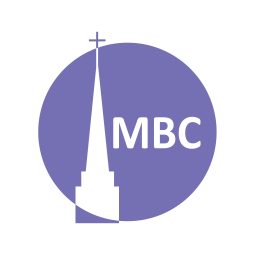 INTRODUCTION:  The good beginning, a faithful account in detail but more importantly in worldview. This beginning tells us about God, answers where we came from and who we are, and teaches us about the Creator-creature relationship. Importantly on day 6 we learn much of what it is to be human. REVIEW: The Bible Project, GenesisKEY POINT: origin, mankind, image, mandateA.M. SERMON RECAP (Genesis: Fact or Fiction, Gen 1:1)Without Creation, how does the Bible lose its foundation? What is the difference between observational and hypothetical science? How are Genesis and observational science not at odds?What implications does evolution have on faith and life? How does Creation display God’s glory?P.M. SERMON RECAP (Creation Days 1–5, Gen 1:2–25) What reason do we have to understand “day” as a day? How do we see the power of God’s word in these verses?How does creation reflect God’s design & complementarity?What does it mean that God saw His creation as “good’?READ: Genesis 1:25–31QUESTIONS: The deepest questions people have are existential ones, questions of about our existence. How does this passage answer: 1) where I came from, 2) what is my purpose?The ESV translates adam (earth) as “man.” This can inclusively mean all men (i.e. men and women), the gender of men, or an individual, like Adam. Many today find this term problematic. What danger is there in changing words to suite prevailing beliefs?Mankind. Though humans are all distinct, like the rest of Creation we are all part of one family or ‘kind.’Both men and women are created in God’s image and uniquely and complementarily reflect it. How is this so? (c.f. sermon ‘what is gender’, July 30, 2023).Since our gender is ‘very good’ why/how should we help those enticed by transgenderism?Our/us either is a regal way to speak of God or an early example of the Trinity.What can we gather about mankind from the placement of day 6, the amount of space allotted & emphasis given?V. 26- Return to image and dominion.V. 27- Chief among the wonders of mankind is that we bear God’s “image.” What is this? Most likely it is 2 things: we are like God in that we can think/feel/will and form relationships; and that we are His representative.  How wonderful is it to be made in God’s image?How does this inform MBC’s belief that “life is sacred from conception to natural death”?The Creation Mandate, v. 28God wants us to represent Him on earth. Children are part of this and are a blessing (Ps 127:3). How are children viewed today? How are faithful children part of this command?Subdue and dominion- to make the land yield and be under your authority to serve you. However, with no greed yet (i.e. not exploitation but stewardship), how was man to extend the beauty and presence of God in the Garden to the whole earth?How aren’t people today reflecting God’s image and fulfilling the Creation mandate? How can we?v. 29- Because there was yet no death humans were originally vegetarians (yet see Gen 9:3).V. 31- a summary of mankind and all of creation. All we’ve studied today is very good!NEXT WEEK: January 17- Gen 2:18–25, Creation of Woman and Marriage